УКРАЇНАНОВОСЕЛИЦЬКА МІСЬКА РАДАЧЕРНІВЕЦЬКОГО РАЙОНУ  ЧЕРНІВЕЦЬКОЇ ОБЛАСТІРІШЕННЯ № {num}13/55{num}{name}Про впорядкування  поштової  адресиземельної ділянки по вул.  І.Франка, 4в селі Зелений Гай , яка знаходиться у користуванні гр. Аронець М.М.{name}Розглянувши заяву гр.Аронець М.М., яка зареєстрована в селі Зелений Гай, з метою впорядкування поштової адреси присадибної земельної ділянки, технічний паспорт житлового будинку, керуючись п.34 ст.26 Закону України «Про місцеве самоврядування в Україні», ст.19 Закону України «Про землеустрій», ст.12 Земельного кодексу України, міська рада  в и р і ш и л а:1.Впорядкувати адресну частину земельної ділянки по вулиці І.Франка,4 в селі Зелений Гай, яка знаходиться у користуванні громадянки Аронець Марії Миколаївни для будівництва та обслуговування житлового будинку, господарських будівель і споруд на поштову адресу: провулок І.Франка,4, село Зелений Гай, Чернівецького району, Чернівецької області.2.Дозволити зареєструвати відповідні зміни в державному реєстрі речових прав на нерухоме майно та використовувати земельну ділянку за цільовим призначеннямМіський голова                                                                         Марія НІКОРИЧ{avtor} Гулей Т.В.{avtor}{idavtor} 33{idavtor}{dopov}Гулей Т.В.{dopov}{iddopov}2{iddopov}{date}21.10.2021{date} рокуХІІІ сесія VIII скликання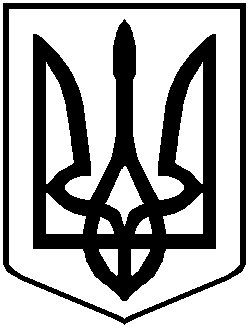 